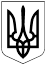 БЕРЕЗАНСЬКА МІСЬКА РАДАБРОВАРСЬКОГО РАЙОНУ КИЇВСЬКОЇ ОБЛАСТІВИКОНАВЧИЙ КОМІТЕТ РІШЕННЯ31 серпня 2021  року                                                                                   № 145Про внесення змін до Порядку надання матеріальної допомоги малозабезпеченим, особам з інвалідністю всіх категорій, дітям-сиротам та іншим категоріям населення, які опинились в складних життєвих обставинахКеруючись статею 34 Закону України „Про місцеве самоврядування в Україні“, відповідно до програми „Турбота“ на 2021-2023 роки, затвердженої рішенням Березанської міської ради від 22.12.2020 № 64-05-VIII „Про затвердження програми „Турбота“ на 2021-2023 роки“, виконавчий комітет Березанської міської радиВИРІШИВ:Внести зміни до пункту 2 рішення виконавчого комітету Березанської міської ради від 14.01.2021 № 3 „Про затвердження Положення про комісію та Порядку надання матеріальної допомоги малозабезпеченим, особам з інвалідністю всіх категорій, дітям-сиротам та іншим категоріям населення, які опинились в складних життєвих обставинах“ виклавши в новій редакції:1) пункт 1.2, розділ 1 „Загальні положення“  додатку 2 „Порядок надання матеріальної допомоги малозабезпеченим, особам з інвалідністю всіх категорій, дітям-сиротам та іншим категоріям населення, які опинились в складних життєвих обставинах“, а саме: “матеріальна допомога надається громадянам, які зареєстровані або проживають на території Березанської міської територіальної громади“.2) абзац 7, пункту 2.3, розділ 2 „Порядок надання матеріальної допомоги“ додатку 2 „Порядок надання матеріальної допомоги малозабезпеченим, особам з інвалідністю всіх категорій, дітям-сиротам та іншим категоріям населення, які опинились в складних життєвих обставинах“, а саме: „акт обстеження матеріально-побутових умов сім’ї, складений уповноваженими особами Березанської міської територіальної громади“.Координацію робіт, пов’язаних з виконанням Програми, покласти на управління соціального захисту населення та праці виконавчого комітету Березанської міської ради.Контроль за виконанням рішення покласти на першого заступника міського голови Хруля Р.Ф.Виконувач обов’язків міського голови                           (підпис)                                 Руслан ХРУЛЬ